     المملكة العربية السعودية                                                  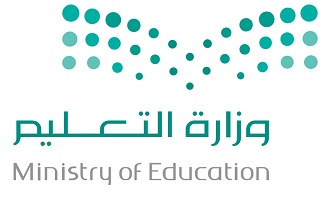 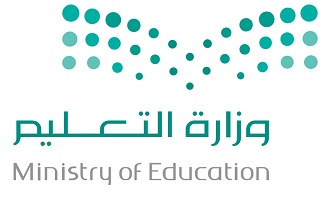           وزارة التعليم الإدارة العامة للتعليم بمحافظة الطائف السؤال الأول: (أ) اختاري الاجابة الصحيحة فيما يلي:  (ب)- اكتبي المصطلح العلمي المناسب في كل مما يلي: ج) صنفي تقنيات إنترنت الأشياء الرئيسية التي ستغير عمليات التصنيع التقليدية؟.............................................................................................................................................................................................................................................................................................................................................................................................................................................................................................................................................................................................................................................................................................................................السؤال الثاني : (أ)ضعي علامة )) أمام العبارة الصحيحة و علامة ( ) أمام العبارة الخاطئة :ب) صلي كل طبقة من العمود الأول بوظيفتها في العمود الثاني----------------------------------------------------------------------------------------------------------------------------------------------السؤال الثالث : عددي ما يلي : أنواع المستشعرات المستخدمة في المركبات الجوية بدون طيار ؟ اثنين فقط ١-...............................................................................................................................٢-............................................................................................................................... تطبيقات المدن الذكية ؟( اثنين فقط )١-...............................................................................................................................٢-............................................................................................................................... ج) الأنواع الأساسية للبيانات للبرمجة بلغة C++ ؟ (أربعة فقط )....................................................................................................................................................................................................................................................................السؤال الرابع : أجيبي عن التالي :وضحي كيفية تنفيذ تكرارات For  في لغة C++؟...................................................................................................................................................................................................................................................................................................................................................................................................................................................................................................................................................................................................................................................................................................................................................................................................................................................................................................................................................................صفي باختصار آلية عمل بروتوكول MQTT ؟.......................................................................................................................................................................................................................................................................................................................................................................................................................................................................................................................................................................................................................................................................................................................................................................................................................................................................................................................................................................................................................................................................................................................................................................................................................................................................................................................................................................................................................................................................................................................................................................................................................................................................................................................................................................................................                              انتهت الأسئلة تمنياتي لكن بالتوفيق    معلمة المادة :بشائر  1العقد هي .......................... لتكوين كاب كاربون العقد هي .......................... لتكوين كاب كاربون العقد هي .......................... لتكوين كاب كاربون العقد هي .......................... لتكوين كاب كاربون العقد هي .......................... لتكوين كاب كاربون العقد هي .......................... لتكوين كاب كاربون العقد هي .......................... لتكوين كاب كاربون العقد هي .......................... لتكوين كاب كاربون العقد هي .......................... لتكوين كاب كاربون ألبنات أساسيةبمقاطع برمجيةجحاوياتددرسائلرسائل٢ يستخدم بروتوكول Modbus في القطاع  يستخدم بروتوكول Modbus في القطاع  يستخدم بروتوكول Modbus في القطاع  يستخدم بروتوكول Modbus في القطاع  يستخدم بروتوكول Modbus في القطاع  يستخدم بروتوكول Modbus في القطاع  يستخدم بروتوكول Modbus في القطاع  يستخدم بروتوكول Modbus في القطاع  يستخدم بروتوكول Modbus في القطاع أالزراعيبالترفيهيجالصناعيددالصحيالصحي٣من أسس الأمان في إنترنت الأشياءمن أسس الأمان في إنترنت الأشياءمن أسس الأمان في إنترنت الأشياءمن أسس الأمان في إنترنت الأشياءمن أسس الأمان في إنترنت الأشياءمن أسس الأمان في إنترنت الأشياءمن أسس الأمان في إنترنت الأشياءمن أسس الأمان في إنترنت الأشياءمن أسس الأمان في إنترنت الأشياءأالثقة والخصوصيةبالتخفيجالأسماء المستعارةالأسماء المستعارةددالتوصيل والتشغيل العالي٤من طرق الحفاظ على خصوصية البيانات في أنظمة إنترنت الأشياء من طرق الحفاظ على خصوصية البيانات في أنظمة إنترنت الأشياء من طرق الحفاظ على خصوصية البيانات في أنظمة إنترنت الأشياء من طرق الحفاظ على خصوصية البيانات في أنظمة إنترنت الأشياء من طرق الحفاظ على خصوصية البيانات في أنظمة إنترنت الأشياء من طرق الحفاظ على خصوصية البيانات في أنظمة إنترنت الأشياء من طرق الحفاظ على خصوصية البيانات في أنظمة إنترنت الأشياء من طرق الحفاظ على خصوصية البيانات في أنظمة إنترنت الأشياء من طرق الحفاظ على خصوصية البيانات في أنظمة إنترنت الأشياء أإخفاء البيانات وجعلها مجهولة المصدربتغيير ترتيب البيانات دورياًجحذف البيانات الحساسةحذف البيانات الحساسةددالنسخ الاحتياطي للبيانات٥من أجهزة الحماية الذكية ، وتقوم بتسجيل الاهتزازات والمعلومات وتحليلها من عدة أبعاد من أجهزة الحماية الذكية ، وتقوم بتسجيل الاهتزازات والمعلومات وتحليلها من عدة أبعاد من أجهزة الحماية الذكية ، وتقوم بتسجيل الاهتزازات والمعلومات وتحليلها من عدة أبعاد من أجهزة الحماية الذكية ، وتقوم بتسجيل الاهتزازات والمعلومات وتحليلها من عدة أبعاد من أجهزة الحماية الذكية ، وتقوم بتسجيل الاهتزازات والمعلومات وتحليلها من عدة أبعاد من أجهزة الحماية الذكية ، وتقوم بتسجيل الاهتزازات والمعلومات وتحليلها من عدة أبعاد من أجهزة الحماية الذكية ، وتقوم بتسجيل الاهتزازات والمعلومات وتحليلها من عدة أبعاد من أجهزة الحماية الذكية ، وتقوم بتسجيل الاهتزازات والمعلومات وتحليلها من عدة أبعاد من أجهزة الحماية الذكية ، وتقوم بتسجيل الاهتزازات والمعلومات وتحليلها من عدة أبعاد أالكاميرا الذكيةبالأقفال الذكيةجمستشعر الحركةمستشعر الحركةددمستشعر الحرائق والدخان٦أحد مكونات مشروع النفايات الذكية الذي يقوم بتسجيل استخدام الحاوية في كل مرة ، محاكاة حركة غطاء الحاوية أحد مكونات مشروع النفايات الذكية الذي يقوم بتسجيل استخدام الحاوية في كل مرة ، محاكاة حركة غطاء الحاوية أحد مكونات مشروع النفايات الذكية الذي يقوم بتسجيل استخدام الحاوية في كل مرة ، محاكاة حركة غطاء الحاوية أحد مكونات مشروع النفايات الذكية الذي يقوم بتسجيل استخدام الحاوية في كل مرة ، محاكاة حركة غطاء الحاوية أحد مكونات مشروع النفايات الذكية الذي يقوم بتسجيل استخدام الحاوية في كل مرة ، محاكاة حركة غطاء الحاوية أحد مكونات مشروع النفايات الذكية الذي يقوم بتسجيل استخدام الحاوية في كل مرة ، محاكاة حركة غطاء الحاوية أحد مكونات مشروع النفايات الذكية الذي يقوم بتسجيل استخدام الحاوية في كل مرة ، محاكاة حركة غطاء الحاوية أحد مكونات مشروع النفايات الذكية الذي يقوم بتسجيل استخدام الحاوية في كل مرة ، محاكاة حركة غطاء الحاوية أحد مكونات مشروع النفايات الذكية الذي يقوم بتسجيل استخدام الحاوية في كل مرة ، محاكاة حركة غطاء الحاوية ألوحة الأردوينوبمستشعر مغناطيسيجمستشعر ضوئيمستشعر ضوئيددمستشعر الإمالةشبكة مستشعرات لاسلكية تستخدم لمراقبة جسم الإنسان فهي عبارة عن شبكة عقدية حساسة يمكن ارتداؤها مدينة ذكية افتراضية وبيئة محاكاة لشبكة مستشعرات لاسلكية بإنترنت الأشياء 1تعد مراقبة الأشخاص ذوي الإعاقة من تطبيقات إنترنت الأشياء في الرعاية الصحية 2تحتوي هيكلية oneM2M على طبقة البيانات ٣في طبقات المدن الذكية يتم جمع البيانات من خلال المستشعرات في طبقة المدينة ثم إرسالها عبر طبقة الشارع إلى مركز البيانات ٤يمكن لأنظمة إنترنت الأشياء في صناعات النفط والغاز الحد من تعرض العمال للخطر ٥من مميزات الحماية الذكية استخدام الذكاء الاصطناعي لاكتشاف الأخطار٦من المكتبات المهمة في نظام القفل الذكي Servo.h٧يوجد خمسة مستويات لجودة الخدمة لبروتوكول MQTT٨مستوى جودة الخدمة ( 2)لبروتوكول  MQTT الذي يستطيع أن يتغلب على فقدان الاتصال ويضمن التسليم مرة واحدة على الأقل قابلة للتكرارالعمود الأول الرقم العمود الثاني ١-طبقة الأجهزة المادية والمتحكماتنقل البيانات بطريقة موثوقة وفي الوقت المناسب ٢-طبقة الاتصالتقليل البيانات وتحويل تدفقات بيانات الشبكة إلى معلومات جاهزة للتخزين والمعالجة بمستويات أعلى ٣-طبقة الحوسبة الطرفية التقاط وحفظ البيانات حتى تتمكن البرامج من الوصول إليها عند الضرورة ٤-طبقة التطبيقات يتم استخدام البرامج لتفسير البيانات تحتوي هذه الطبقة على " الأشياء" الخاصة بإنترنت الأشياء